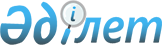 О бюджете сельского округа Байгекум на 2022-2024 годы
					
			С истёкшим сроком
			
			
		
					Решение Шиелийского районного маслихата Кызылординской области от 30 декабря 2021 года № 18/5. Прекращено действие в связи с истечением срока
      В соответствии с пунктом 2 статьи 75 Кодекса Республики Казахстан "Бюджетный кодекс Республики Казахстан", пунктом 2-7 статьи 6 Закона Республики Казахстан "О местном государственном управлении и самоуправлении в Республике Казахстан" Шиелийский районный маслихат РЕШИЛ:
      1. Утвердить бюджет сельского округа Байгекум на 2022-2024 годы согласно приложениям 1, 2 и 3, в том числе на 2022 год в следующих объемах:
      1) доходы – 77 090,5 тысяч тенге, в том числе:
      налоговые поступления –3 308,5 тысяч тенге;
      неналоговые поступления – 13 тысяч тенге;
      поступления трансфертов – 73 769 тысяч тенге;
      2) затраты – 86 645,5 тысяч тенге;
      3) чистое бюджетное кредитование - 0;
      бюджетные кредиты - 0;
      погашение бюджетных кредитов - 0;
      4) сальдо по операциям с финансовыми активами - 0;
      приобретение финансовых активов - 0;
      поступления от продажи финансовых активов государства - 0;
      5) дефицит (профицит) бюджета - -9 555 тысяч тенге;
      6) финансирование дефицита (использование профицита) бюджета - 9 555 тысяч тенге;
      поступление займов - 0;
      погашение займов - 0;
      используемые остатки бюджетных средств – 9 555 тысяч тенге.
      Сноска. Пункт 1 - в редакции решения Шиелийского районного маслихата Кызылординской области от 13.12.2022 № 32/4 (вводится в действие с 01.01.2022).


      2. Установить объем бюджетных субвенций, передваемых из районного бюджета в бюджет сельского округа Байгекум на 2022 год в сумме 46 887 тысяч тенге.
      3. Настоящее решение вводится в действие с 1 января 2022 года. Бюджет сельского округа Байгекум на 2022 год
      Сноска. Приложение 1 - в редакции решения Шиелийского районного маслихата Кызылординской области от 13.12.2022 № 32/4 (вводится в действие с 01.01.2022). Бюджет сельского округа Байгекум на 2023 год Бюджет сельского округа Байгекум на 2024 год
					© 2012. РГП на ПХВ «Институт законодательства и правовой информации Республики Казахстан» Министерства юстиции Республики Казахстан
				
      Секретарь Шиелийкого районного маслихата

Т. Жагыпбаров
Приложение 1 к решению
Шиелийского районного маслихата
от 30 декабря 2021 года № 18/5
Категория
Категория
Категория
Категория
Категория
Сумма, тысяч тенге
Класс 
Класс 
Класс 
Класс 
Сумма, тысяч тенге
Подкласс
Подкласс
Подкласс
Сумма, тысяч тенге
Наименование
Наименование
Сумма, тысяч тенге
1. Доходы
1. Доходы
77 090,5
1
Налоговые поступления
Налоговые поступления
3 308,5
01
Подоходный налог
Подоходный налог
317,5
2
Индивидуальный подоходный налог
Индивидуальный подоходный налог
317,5
04
Hалоги на собственность
Hалоги на собственность
2 991
1
Hалоги на имущество
Hалоги на имущество
181 
3
Земельный налог
Земельный налог
0
4
Hалог на транспортные средства
Hалог на транспортные средства
2 810
2
Неналоговые поступления
Неналоговые поступления
13
01
Доходы от государственной собственности
Доходы от государственной собственности
13
5
Доходы от аренды государственной собственности
Доходы от аренды государственной собственности
13
4
Поступления трансфертов 
Поступления трансфертов 
73 769
02
Трансферты из вышестоящих органов государственного управления
Трансферты из вышестоящих органов государственного управления
73 769
3
Трансферты из районного (города областного значения) бюджета
Трансферты из районного (города областного значения) бюджета
73 769
Функциональные группы 
Функциональные группы 
Функциональные группы 
Функциональные группы 
Функциональные группы 
Сумма, тысяч тенге
Функциональные подгруппы
Функциональные подгруппы
Функциональные подгруппы
Функциональные подгруппы
Сумма, тысяч тенге
Администраторы бюджетных программ
Администраторы бюджетных программ
Администраторы бюджетных программ
Сумма, тысяч тенге
Бюджетные программы (подпрограммы)
Бюджетные программы (подпрограммы)
Сумма, тысяч тенге
Наименование
Сумма, тысяч тенге
2. Затраты
86 645,5
01
Государственные услуги общего характера
34 418
1
Представительные, исполнительные и другие органы, выполняющие общие функции государственного управления
34 418
124
Аппарат акима города районного значения, села, поселка, сельского округа
34 418
001
Услуги по обеспечению деятельности акима города районного значения, села, поселка, сельского округа
30 818
022
Капитальные затраты государственного органа
3 600
07
Жилищно-коммунальное хозяйство
12 818,2
3
Благоустройство населенных пунктов
12 818,2
124
Аппарат акима города районного значения, села, поселка, сельского округа
12 818,2
008
Освещение улиц населенных пунктов
3 146,2
011
Благоустройство и озеленение населенных пунктов
9 672
08
Культура, спорт, туризм и информационное пространство
31 105
1
Деятельность в области культуры
31 105
124
Аппарат акима города районного значения, села, поселка, сельского округа
31 105
006
Поддержка культурно-досуговой работы на местном уровне
31 105
13
Прочие
40
9
Прочие
40
124
Аппарат акима города районного значения, села, поселка, сельского округа
40
057
Реализация мероприятий по социальной и инженерной инфраструктуре в сельских населенных пунктах в рамках проекта "Ауыл-Ел бесігі"
40
15
Трансферты
8 264,3
1
Трансферты
8 264,3
124
Аппарат акима города районного значения, села, поселка, сельского округа
8 264,3
044
Возврат сумм неиспользованных (недоиспользованных) целевых трансфертов, выделенных из республиканского бюджета за счет целевого трансферта из Национального фонда Республики КазахстанВозврат сумм неиспользованных (недоиспользованных) целевых трансфертов, выделенных из республиканского бюджета за счет целевого трансферта из Национального фонда Республики Казахстан
8 242,2
048
Возврат неиспользованных (недоиспользованных) целевых трансфертов
22,1
3.Чистое бюджетное кредитование
0
4. Сальдо по операциям с финансовыми активами
0
5. Дефицит (профицит) бюджета
- 9 555
6. Финансирование дефицита (использование профицита) бюджета
9 555
8
Используемые остатки бюджетных средств
9 555
01
Остатки бюджетных средств
9 555
1
Свободные остатки бюджетных средств
9 555
001
Свободные остатки бюджетных средств
9 555Приложение 2 к решению
Шиелийского районного маслихата
от 30 декабря 2021 года № 18/5
Категория
Категория
Категория
Категория
Категория
Сумма, тысяч тенге
Класс 
Класс 
Класс 
Класс 
Сумма, тысяч тенге
Подкласс
Подкласс
Подкласс
Сумма, тысяч тенге
Наименование
Наименование
Сумма, тысяч тенге
1.Доходы
1.Доходы
57 571
1
Налоговые поступления
Налоговые поступления
1 691
04
Hалоги на собственность
Hалоги на собственность
1 691
1
Hалоги на имущество
Hалоги на имущество
188
4
Hалог на транспортные средства
Hалог на транспортные средства
1 503
2
Неналоговые поступления
Неналоговые поступления
13
01
Доходы от государственной собственности
Доходы от государственной собственности
13
5
Доходы от аренды государственной собственности
Доходы от аренды государственной собственности
13
4
Поступления трансфертов 
Поступления трансфертов 
55 867
02
Трансферты из вышестоящих органов государственного управления
Трансферты из вышестоящих органов государственного управления
55 867
3
Трансферты из районного (города областного значения) бюджета
Трансферты из районного (города областного значения) бюджета
55 867
Функциональные группы 
Функциональные группы 
Функциональные группы 
Функциональные группы 
Функциональные группы 
Сумма, тысяч тенге
Функциональные подгруппы
Функциональные подгруппы
Функциональные подгруппы
Функциональные подгруппы
Сумма, тысяч тенге
Администраторы бюджетных программ
Администраторы бюджетных программ
Администраторы бюджетных программ
Сумма, тысяч тенге
Бюджетные программы (подпрограммы)
Бюджетные программы (подпрограммы)
Сумма, тысяч тенге
Наименование
Сумма, тысяч тенге
2. Затраты
57 571
01
Государственные услуги общего характера
30 132
1
Представительные, исполнительные и другие органы, выполняющие общие функции государственного управления
30 132
124
Аппарат акима города районного значения, села, поселка, сельского округа
30 132
001
Услуги по обеспечению деятельности акима города районного значения, села, поселка, сельского округа
30 132
07
Жилищно-коммунальное хозяйство
317
3
Благоустройство населенных пунктов
317
124
Аппарат акима города районного значения, села, поселка, сельского округа
317
008
Освещение улиц населенных пунктов
317
009
Обеспечение санитарии населенных пунктов
0
011
Благоустройство и озеленение населенных пунктов
0
08
Культура, спорт, туризм и информационное пространство
27 122
1
Деятельность в области культуры
27 122
124
Аппарат акима города районного значения, села, поселка, сельского округа
27 122
006
Поддержка культурно-досуговой работы на местном уровне
27 122
3.Чистое бюджетное кредитование
0
4. Сальдо по операциям с финансовыми активами
0
5. Дефицит (профицит) бюджета
0
6. Финансирование дефицита (использование профицита) бюджета
0
7
Поступление займов
0
16
Погашение займов
0
8
Используемые остатки бюджетных средств
0
01
Остатки бюджетных средств
0
1
Свободные остатки бюджетных средств
0
001
Свободные остатки бюджетных средств
0Приложение 3 к решению
Шиелийского районного маслихата
от 30 декабря 2021 года № 18/5
Категория
Категория
Категория
Категория
Категория
Сумма, тысяч тенге
Класс 
Класс 
Класс 
Класс 
Сумма, тысяч тенге
Подкласс
Подкласс
Подкласс
Сумма, тысяч тенге
Наименование
Наименование
Сумма, тысяч тенге
1.Доходы
1.Доходы
60 450
1
Налоговые поступления
Налоговые поступления
1 775
04
Hалоги на собственность
Hалоги на собственность
1 775
1
Hалоги на имущество
Hалоги на имущество
197
4
Hалог на транспортные средства
Hалог на транспортные средства
1 578
2
Неналоговые поступления
Неналоговые поступления
14
01
Доходы от государственной собственности
Доходы от государственной собственности
14
5
Доходы от аренды государственной собственности
Доходы от аренды государственной собственности
14
4
Поступления трансфертов 
Поступления трансфертов 
58 661
02
Трансферты из вышестоящих органов государственного управления
Трансферты из вышестоящих органов государственного управления
58 661
3
Трансферты из районного (города областного значения) бюджета
Трансферты из районного (города областного значения) бюджета
 58 661
Функциональные группы 
Функциональные группы 
Функциональные группы 
Функциональные группы 
Функциональные группы 
Сумма, тысяч тенге
Функциональные подгруппы
Функциональные подгруппы
Функциональные подгруппы
Функциональные подгруппы
Сумма, тысяч тенге
Администраторы бюджетных программ
Администраторы бюджетных программ
Администраторы бюджетных программ
Сумма, тысяч тенге
Бюджетные программы (подпрограммы)
Бюджетные программы (подпрограммы)
Сумма, тысяч тенге
Наименование
Сумма, тысяч тенге
2. Затраты
60 450
01
Государственные услуги общего характера
31 639
1
Представительные, исполнительные и другие органы, выполняющие общие функции государственного управления
31 639
124
Аппарат акима города районного значения, села, поселка, сельского округа
31 639
001
Услуги по обеспечению деятельности акима города районного значения, села, поселка, сельского округа
31 639
07
Жилищно-коммунальное хозяйство
333
3
Благоустройство населенных пунктов
333
124
Аппарат акима города районного значения, села, поселка, сельского округа
333
008
Освещение улиц населенных пунктов
333
009
Обеспечение санитарии населенных пунктов
0
011
Благоустройство и озеленение населенных пунктов
0
08
Культура, спорт, туризм и информационное пространство
28 478
1
Деятельность в области культуры
28 478
124
Аппарат акима города районного значения, села, поселка, сельского округа
28 478
006
Поддержка культурно-досуговой работы на местном уровне
28 478
3.Чистое бюджетное кредитование
0
4. Сальдо по операциям с финансовыми активами
0
5. Дефицит (профицит) бюджета
0
6. Финансирование дефицита (использование профицита) бюджета
0
7
Поступление займов
0
16
Погашение займов
0
8
Используемые остатки бюджетных средств
0
01
Остатки бюджетных средств
0
1
Свободные остатки бюджетных средств
0
001
Свободные остатки бюджетных средств
0